DECYZJA Nr 125/19/PZ.ZNa podstawie art. 163 ustawy z dnia 14 czerwca 1960 r. Kodeks postępowania administracyjnego (Dz. U. z 2018 r. poz. 2096 ze zm.), dalej kpa, w związku z art. 192, art. 201 ust. 1, art. 214 ust. 5,
art. 215 ust. 5, art. 378 ust. 2a pkt 1 ustawy z dnia 27 kwietnia 2001 r. Prawo ochrony środowiska 
(Dz. U. z 2019 r. poz. 1396 ze zm.), zwana dalej Poś, po rozpatrzeniu wniosku Pana Mariusza Kaczmarczyka prowadzącego działalność pod firmą „Ferma Kaczmarczyk Mariusz Kaczmarczyk”, ul. Słoneczna 24, 09-300 Żuromin,zmienia siędecyzję Nr 270/15/PŚ.Z Marszałka Województwa Mazowieckiego z dnia 25 września 2015 r., znak: PŚ-V.7222.8.2013.KS, udzielającą pozwolenia zintegrowanego na prowadzenie instalacji
do ściółkowego chowu drobiu – brojlera kurzego o maksymalnej liczbie 264 000 stanowisk, zlokalizowanej w miejscowości Rzężawy, gm. Żuromin, powiat żuromiński, w następujacy sposób:1) część II. decyzji otrzymuje brzmienie:„II. Rodzaj i parametry instalacji oraz stosowana technologiaRodzaj instalacjiInstalacja do ściółkowego chowu drobiu – brojlerów kurzych o łącznej liczbie stanowisk 264 000 sztuk, w skład której wchodzą:sześć budynków kurników (K1 – K6) do ściółkowego chowu drobiu. Każdy budynek jest wyposażony w:system zadawania paszy,system pojenia,system elektryczny,instalację odgromową,system sterowniczo-sygnalizacyjny – zestaw czujek temperatury i instalacja alarmowa przekroczenia temperatury,system kontroli środowiska wewnątrz kurnika i sterowania wentylacją,system wentylacyjny składający się z:dziewięciu wentylatorów dachowych, o wydajności 14 600 m3/h każdy;ośmiu wentylatorów ściennych (szczytowych) o wydajności 40 800 m3/h każdy;system ogrzewania – cztery nagrzewnice gazowe o mocy 70 kW, każda;sześć silosów na paszę o pojemności 25 Mg każdy – przy każdym kurniku;infrastruktura kanalizacyjna wraz z bezodpływowym zbiornikiem na ścieki popłuczne
o pojemności 3 m3;dwanaście zbiorników na gaz płynny, każdy o pojemności 6 400 l;wewnętrzna sieć elektroenergetyczna NN;dwa agregaty prądotwórcze o mocy 110 kW – awaryjne źródła prądu.Opis stosowanej technologiiKurniki wchodzące w skład instalacji są zasiedlane jednodniowymi pisklętami dostarczanymi 
z zakładu wylęgowego. Kurczaki są hodowane na fermie od pierwszego dnia życia do 6 tygodnia, po czym są przekazywane zewnętrznemu, uprawnionemu podmiotowi do uboju.Kurczęta brojlery hodowane są metodą ściółkową. Ptaki pojone są wodą pobieraną z własnego ujęcia wody podziemnej. We wszystkich kurnikach zamontowano automatyczny system pojenia, na który składają się poidełka kropelkowe. Kurniki wyposażono w automatyczne paszociągi 
z karmidłami o konstrukcji zapobiegającej rozsypywaniu i bezkonfliktowy dostęp zwierząt 
do paszy. Pasza jest magazynowana w silosach zlokalizowanych w sąsiedztwie kurników. Kurczęta są karmione mieszankami o składzie dostosowanym do fazy rozwoju i kondycji ptaków. Mieszanki paszowe charakteryzują się malejącą zawartością białka ogólnego w kolejnych etapach żywienia drobiu.W ciągu roku na fermie jest prowadzonych 6 cykli chowu kurcząt brojlerów, co wskazuje, 
że kurniki zapełnione są kurczętami maksymalnie przez okres 42 tygodni w roku. Pozostały okres roku jest okresem przerw pomiędzy cyklami produkcyjnymi (około 10 tygodni/rok). Przerwy przeznaczone są na prace porządkowe, tj.: wywóz obornika, czyszczenie i dezynfekcję hal chowu i urządzeń wchodzących w skład instalacji (np.: linii do pojenia, paszociągów). Kilka dni przed zasiedleniem kurniki są wyposażane w ściółkę oraz ogrzewane.Teoretyczna zdolność produkcyjna w przedmiotowej instalacji wynosi 1 584 000 sztuk brojlerów/rok.”;2) w części III. ust. 8 decyzji otrzymuje brzmienie:Rolnicze wykorzystanie powstającego obornika na polach rolników, z którymi prowadzący instalację posiada podpisane umowy, zgodnie ze sporządzanymi corocznie planami nawożenia.;3) część V. decyzji otrzymuje brzmienie:„V. Rodzaj i ilość wykorzystywanych surowców, materiałów, wody, paliw i energiizużycie wody na cele instalacji:pojenie zwierząt – Qśr.r = 10 026,0 m3/rok, w tym:6,33 dm3 na ptaka/cykl,55,0 dm3 na stanowisko/rok;płukanie filtrów do uzdatniania wody – Qśr.r = 113,5 m3/rok;dezynfekcja pomieszczeń i urządzeń – Qśr.r = 7,21 m3/rok;zużycie paszy – 6 000,00 Mg/rok;zużycie energii elektrycznej – 264,00 MWh/rok;zużycie gazu płynnego propan – 230,00 m3/rok;zużycie pelletu – 100 Mg/rok;zużycie środków do mycia i dezynfekcji – 0,075 Mg/rok;zużycie oleju napędowego – 1 300 kg.”;4) w części VI. ust. 2 decyzji otrzymuje brzmienie:Wprowadzanie gazów i pyłów do powietrzaWielkości dopuszczalnej emisji oraz parametry instalacji - źródła powstawania i miejsca wprowadzania substancji do powietrza zgodnie z tabelami nr 1a, 1b, 1c, 1d i 2.Tabela 1a. Emisja dopuszczalna dla każdego z sześciu kurników, w każdym po 4 nagrzewnice na gaz płynny propan o mocy 40kW każdaTabela 1b. Emisja dopuszczalna dla każdego z 9 wentylatorów dachowych o wydajności
14600 m3/h w każdym z sześciu kurników (wysokość emitora: h = 5,4 m; średnica wylotu:
d = 0,63 m, wylot pionowy otwarty)Tabela 1c. Emisja dopuszczalna dla każdego z 8 wentylatorów szczytowych o wydajności 40800 m3/h w każdym sześciu kurników (wysokość emitora: h = 1,2 m; wymiary wylotu:
1,4 m x 1,4 m)Tabela 1d. Dopuszczalna emisja roczna z instalacjiTabela 2. Dopuszczalna emisja roczna dla stanowiska dla zwierzęcia dla każdego z kurników5) w część VI. ust. 3 decyzji otrzymuje brzmienie:Zagospodarowanie wytwarzanego obornika kurzegoMaksymalna ilość obornika kurzego, która powstać może w wyniku funkcjonowania instalacji – 1 800,0 Mg/rok.Powstający na fermie obornik kurzy docelowo wykorzystywany może być rolniczo (jako nawóz) zgodnie z przepisami o nawozach i nawożeniu oraz zaleceniami zawartymi 
w Kodeksie Dobrej Praktyki Rolniczej – na gruntach osób, z którymi zawarto stosowne umowy. Ilość nawozu stosowanego na polach musi być zgodna ze sporządzanymi corocznie planami nawożenia, zaopiniowanymi pozytywnie przez okręgową stację chemiczno-rolniczą.W okresie, gdy obornik kurzy nie może być bezpośrednio przekazany do wykorzystania rolniczego, prowadzący instalację jest zobowiązany do magazynowania powstającego obornika na szczelnej betonowej posadzce w wydzielonym jako magazyn obornika budynku usytuowanym na terenie przedmiotowej fermy.;6) w część VI., w ust. 4, w punkcie 1, tabela nr 3. decyzji otrzymuje brzmienie:„Tabela nr 3. Odpady dopuszczone do wytwarzania w związku z eksploatacją instalacji7) część VII. decyzji otrzymuje brzmienie:„VII. Ilość, stan i skład ścieków niewprowadzanych do wód lub do ziemiFunkcjonowanie instalacji jest źródłem ścieków przemysłowych powstających w wyniku płukania filtrów na stacji uzdatniania wody. Ścieki ze stacji uzdatniania wody odprowadzane
są do szczelnych, bezodpływowych zbiorników i okresowo wywożone są, przez uprawnionych odbiorców, specjalistycznym taborem asenizacyjnym, do oczyszczalni ścieków.;Ilość, stan i skład ścieków z płukania filtrów na stacji uzdatniania wody:Ilość ścieków – Qr = 113,4 m3/rok.Stan i skład ścieków:temperatura ≤ 35 0C;odczyn (pH) - 6,5÷9,5;zawiesiny ogólna < 2,0 mg/l;żelazo ogólne – 0,28 mg/l;mangan – 0,11 mg/l.”8) część XI. decyzji otrzymuje brzmienie:„XI. Zakres i sposób monitorowania emisji oraz termin przekazywania informacji i danych organowi właściwemu do wydania pozwolenia i wojewódzkiemu inspektorowi ochrony środowiskaMonitorowanie i ewidencjonowanie emisji substancji do powietrza:do 21 lutego 2021 r. prowadzenie ewidencji wielkości emisji rocznych amoniaku, siarkowodoru, pyłu ogółem, w tym pyłu zawieszonego PM10 i pyłu zawieszonego PM2,5,przekazywanie, w terminie do dnia 31 stycznia każdego roku za poprzedni rok kalendarzowy ewidencji, o których mowa w punkcie 1,od 22 lutego 2021 r. określanie wielkości emisji rocznej amoniaku i pyłu z instalacji, przy wykorzystaniu technik „Szacunki z wykorzystaniem wskaźników emisji.” (BAT 25 i BAT 27) z częstotliwością raz w roku,przekazywanie informacji, o których mowa w punkcie 3, w terminie do dnia 31 stycznia roku następnego, począwszy od informacji za 2021 r.Monitorowanie emisji obornika:prowadzenie rejestru ilości powstającego obornika kurzego,prowadzenie ewidencji rozchodów obornika kurzego przeznaczonego do wykorzystania rolniczego jako nawóz, z rozgraniczeniem jego ilości dla poszczególnych odbiorców,określenie całkowitej ilości azotu i fosforu wydalanych w oborniku w oparciu o analizę obornika z oznaczeniem całkowitej zawartości azotu i fosforu, z częstotliwością raz
w roku (BAT 24),do 21 lutego 2021 r. przekazywanie w formie pisemnej, w terminie do dnia
31 stycznia każdego roku, za poprzedni rok kalendarzowy, rejestru i ewidencji, o których mowa w pkt 1, 2,od 22 lutego 2021 r. przekazywanie w formie pisemnej, w terminie do dnia
31 stycznia każdego roku, za poprzedni rok kalendarzowy, rejestru, ewidencji i informacji,
o których mowa w pkt 1, 2 i 3.Monitorowanie emisji ścieków:prowadzenie systematycznych pomiarów ilości wytwarzanych ścieków i ich ewidencjonowanie oraz przeprowadzanie badania ich stanu i składu, w zakresie wskaźników określonych w części VII. pozwolenia, co najmniej jeden raz w roku,przeprowadzanie przez osoby uprawnione, co najmniej jeden raz na dwa lata, w II kwartale roku, począwszy od 2021 roku, próby szczelności zbiorników do gromadzenia wytwarzanych ścieków ze stacji uzdatniania wody oraz przesyłanie wyników ekspertyzy szczelności w terminie 30 dni od wykonania badań wraz z podaniem przyjętej metodyki badań.Przekazywanie, w terminie do dnia 31 stycznia każdego roku za poprzedni rok kalendarzowy:planów nawożenia wraz z opiniami okręgowej stacji chemiczno-rolniczej dla wszystkich gruntów, na których stosowany był obornik kurzy wytworzony w instalacji,umów z rolnikami odbierającymi nawóz, zawierających informacje o areale użytków rolnych,informacji dotyczących miejsca magazynowania w okresie zimowym wytworzonego obornika kurzego,kopii dokumentów potwierdzających przekazanie, uprawnionym odbiorcom wytworzonych w danym roku kalendarzowym ścieków pochodzących ze stacji uzdatniania wody 
(w m3).”;9) część XII. decyzji otrzymuje brzmienie:„XII. Zakres i sposób monitorowania procesów technologicznych oraz termin przekazywania informacji i danych organowi właściwemu do wydania pozwolenia i wojewódzkiemu inspektorowi ochrony środowiskaDo 21 lutego 2021 r. prowadzenie ewidencji obsady drobiu w poszczególnych budynkach inwentarskich i w całej instalacji łącznie, w kolejnych cyklach chowu.Od 22 lutego 2021 r. prowadzenie ewidencji obsady drobiu w poszczególnych budynkach inwentarskich i w całej instalacji łącznie, w kolejnych cyklach chowu, w tym ubiórek i upadków zwierząt.Prowadzenie ewidencji ilości zużywanych surowców, materiałów, wody, paliw i energii, wymienionych w części V. niniejszej decyzji.Prowadzenie ewidencji ilości pobieranej wody:na potrzeby mycia i dezynfekcji urządzeń inwentarskich (w m3/rok);na potrzeby płukania filtrów na stacji uzdatniania wody (w m3/rok);na potrzeby pojenia zwierząt łącznie w skali roku, w tym na ptaka/cykl 
i na stanowisko/rok.Do 21 lutego 2021 r. przekazywanie w formie pisemnej, w terminie do dnia 31 stycznia każdego roku ewidencji, o których mowa w ust. 1,3,4 za poprzedni rok kalendarzowy.Od 22 lutego 2021 r. przekazywanie w formie pisemnej, w terminie do dnia 31 stycznia każdego roku ewidencji, o których mowa w ust. 1-4 za poprzedni rok kalendarzowy.”;10) po części XVII. dodaje się część XVIII. w następującym brzmieniu:„XVIII. Termin dostosowania instalacji do wymagań określonych (w konkluzjach BAT) w Decyzji Wykonawczej Komisji (UE) 2017/302 z dnia 15 lutego 2017 r. ustanawiającej konkluzje dotyczące najlepszych dostępnych technik (BAT) w odniesieniu do intensywnego chowu drobiu lub świń zgodnie z dyrektywą Parlamentu Europejskiego i Rady 2010/75/UE (Dz. Urz. UE L 43
z 21.02.2017 r. str. 231) (notyfikowana jako dokument nr C (2017) 688), sprostowana
(Dz. Urz. UE L 105 z 21.04.2017 str. 21), ustala się do 21 lutego 2021 roku.”;11) po części XVIII. dodaje się część XIX. w następującym brzmieniu:„XIX. Wymagania wynikające z warunków ochrony przeciwpożarowej instalacji, obiektu budowlanego lub jego części lub innego miejsca magazynowania odpadówZgodnie z postanowieniem Komendanta Powiatowego Państwowej Straży Pożarnej w Żurominie
z dnia 23 sierpnia 2019 r., znak: PZ.5560.22.3.2019 w całym okresie prowadzenia działalności, należy:przestrzegać obowiązujących przepisów przeciwpożarowych;przestrzegać warunków ochrony przeciwpożarowej, zawartych w operacie przeciwpożarowym oraz postanowieniu organu PSP, uzgadniającym te warunki;zapewnić, aby instalacje, obiekty budowlane lub ich części oraz inne miejsca przeznaczone do zbierania, magazynowania lub przetwarzania odpadów, były wyposażone, uruchamiane, użytkowane i zarządzane w sposób ograniczający możliwość powstania pożaru, a w razie jego wystąpienia zapewniający:zachowanie nośności konstrukcji obiektów budowlanych przez określony czas;ograniczenie rozprzestrzeniania się ognia i dymu w ich obrębie;ograniczenie rozprzestrzeniania się pożaru na sąsiednie obiekty budowlane lub tereny przyległe;możliwość ewakuacji ludzi lub ich uratowania w inny sposób;uwzględnienie bezpieczeństwa ekip ratowniczych, a w szczególności zapewnienie warunków do podejmowania przez te ekipy działań gaśniczych.”;12) pozostałe elementy decyzji pozostawia się bez zmian.UZASADNIENIEW dniu 21 lutego 2017 r. weszła w życie Decyzja Wykonawcza Komisji (UE) 2017/302
z dnia 15 lutego 2017 r. ustanawiająca konkluzje dotyczące najlepszych dostępnych technik (BAT) w odniesieniu do intensywnego chowu drobiu lub świń. W związku z powyższym, jak również mając na względzie przepisy art. 215 ust. 4 pkt 2 ustawy Prawo ochrony środowiska, Marszałek Województwa Mazowieckiego, pismem z dnia 16 kwietnia 2018 r., znak: PZ-II.7222.123.96.2017.UŻ (PZ-I.7222.24.99.2017.EW), wezwał prowadzącego instalację
do wystąpienia z wnioskiem o zmianę przedmiotowego pozwolenia.Wnioskiem z dnia 23 listopada 2018 r., Pan Mariusz Kaczmarczyk prowadzący działalność pod firmą „Ferma Kaczmarczyk Mariusz Kaczmarczyk”, ul. Słoneczna 24, 09-300 Żuromin, wystąpił o zmianę pozwolenia zintegrowanego na prowadzenie instalacji do ściółkowego chowu drobiu – brojlera kurzego o maksymalnej liczbie 264 000 stanowisk, zlokalizowanej
w miejscowości Rzężawy, gm. Żuromin, powiat żuromiński.Wniosek o zmianę pozwolenia dotyczył:wielkości dopuszczalnych emisji wprowadzaniach do powietrza dla amoniaku pochodzącego
z każdego pomieszczenia dla brojlera kurzego wyrażonych w kg NH3/stanowisko dla zwierzęcia/rok,metody monitorowania emisji amoniaku do powietrza, zgodnie z wymaganiami określonymi
w konkluzjach BAT 25,metody monitorowania emisji pyłu do powietrza z każdego budynku dla zwierząt, zgodnie
z wymaganiami określonymi w konkluzjach BAT 27,sposobu, zakresu i częstotliwości monitorowania emisji całkowitej ilości azotu i fosforu wydalanych w oborniku,zakresu i sposobu monitorowania liczby przybywających i ubywających zwierząt, w tym urodzeń i zgonów,informacji na temat zużycia oleju napędowego na potrzeby pracy agregatów prądotwórczych,ostatecznego terminu na dostosowanie instalacji do Konkluzji BAT,wymagań wynikających z warunków ochrony przeciwpożarowej instalacji, obiektu budowlanego lub jego części lub innego miejsca magazynowania odpadówzużycia gazu płynnego,ilości i pojemności zbiorników na gaz płynny,ilości nagrzewnic gazowych,wielkości emisji związanych z ilością nagrzewnic i zużyciem gazu,zapisów dotyczących wykorzystania i zużycia słomy,dotyczącą powstawania ścieków przemysłowych,ilości agregatów prądotwórczych,w zapisie dotyczącym ilości cykli chowu kurcząt brojlerów,zużycia pasz,ilości wytwarzanego obornika,miejsc magazynowania wytwarzanych odpadów,informacji nt. magazynowania obornika oraz podmiotów zagospodarowujących obornik wytworzony na przedmiotowej fermie.Ponieważ przedłożony wniosek zawierał braki formalne, tut. organ pismem z dnia
14 grudnia 2018 r., znak: PZ-II.7222.115.2018.EZ wezwał prowadzących instalację do jego uzupełnienia.Uzupełnienie do wniosku prowadzący instalację przedłożył pismem z dnia
12 marca 2019 r. (data wpływu do tut. organu 20 marca 2019 r.).Z uwagi na konieczność przeprowadzenia analizy merytorycznej wniosku po jego uzupełnieniu, pismem z dnia 27 marca 2019 r., znak: PZ-PK-I.7222.65.2019.EZ, przedłużono termin załatwienia sprawy.W dniu 4 kwietnia 2019 r. wpłynęło kolejne uzupełnienie do wniosku.Ponieważ przedłożony wniosek w dalszym ciągu zawierał braki, pismem z dnia
5 kwietnia 2019 r., znak: PZ-PK-I.7222.65.2019.EZ, ponownie wezwano do ich uzupełnienia.W odpowiedzi na powyższe, pismem z dnia 12 kwietnia 2019 r., wnioskodawca przedłożył uzupełnienie do wniosku.Na podstawie art. 61 § 4 kpa Marszałek Województwa Mazowieckiego zawiadomieniem
z dnia 16 kwietnia 2019 r., znak: PZ-PK-I.7222.65.2019.EZ poinformował o prowadzonym postępowaniu Państwowe Gospodarstwo Wodne Wody Polskie Regionalny Zarząd Gospodarki Wodnej w Warszawie, będące stroną w przedmiotowym postępowaniu zgodnie z art. 185 ust. 1a ustawy Prawo ochrony środowiska.Ponieważ przedłożony wniosek nie był kompletny, tut. organ pismem z dnia
17 kwietnia 2019 r., znak: PZ-PK-I.7222.65.2019.EZ wezwał prowadzącego instalację do złożenia wyjaśnień niezbędnych do zmiany decyzji.Uzupełnienie do wniosku prowadzący instalację przedłożył pismem z dnia
30 kwietnia 2019 r. (data wpływu do tut. organu 7 maja 2019 r.).Z uwagi na fakt, że przedłożony wniosek nie był kompletny, tut. organ pismem z dnia
29 maja 2019 r., znak: PZ-PK-I.7222.65.2019.EZ wezwał prowadzącego instalację do złożenia wyjaśnień niezbędnych do zmiany decyzji.Z uwagi na konieczność ponownego uzupełnienia wniosku o niezbędne wyjaśnienia, pismem z dnia 29 maja 2019 r., znak: PZ-PK-I.7222.65.2019.EZ, przedłużono termin załatwienia sprawy.Odpowiedź na powyższe przekazana została przez wnioskodawcę pismem z dnia
11 czerwca 2019 r.Z uwagi na konieczność dokonania analizy przedłożonej dokumentacji, pismem z dnia
28 czerwca 2019 r., znak: PZ-PK-I.7222.65.2019.EZ, przedłużono termin załatwienia sprawy.Pismem z dnia 15 lipca 2019 r., wnioskodawca przekazał następne uzupełnienie
do wniosku.Ze względu na konieczność ponownego uzupełnienia wniosku, tut. organ pismem z dnia 17 lipca 2019 r., znak: PZ-PK-I.7222.65.2019.EZ wezwał prowadzącego instalację do złożenia wyjaśnień.Wyjaśnienia wpłynęły w dniu 29 lipca 2019 r., przy piśmie z dnia 24 lipca 2019 r.Na podstawie art. 183c ust. 1 i 2 ustawy z dnia 27 kwietnia 2001 r. Poś Marszałek Województwa Mazowieckiego pismem z dnia 8 sierpnia 2019 r., znak: PZ-PK-I.7222.65.2019.EZ zwrócił się do Komendy Powiatowej Państwowej Straży Pożarnej w Żurominie o przeprowadzenie kontroli instalacji w zakresie spełniania wymagań określonych w przepisach dotyczących ochrony przeciwpożarowej oraz w zakresie zgodności z warunkami ochrony przeciwpożarowej, o których mowa w operacie przeciwpożarowym, o którym mowa w art. 42 ust. 4b pkt 1 ustawy z dnia
14 grudnia 2012 r. o odpadach, oraz w postanowieniu, o którym mowa w art. 42 ust. 4c tej ustawy.W dniu 26 sierpnia 2019 r. do tut. organu wpłynęło postanowienie Komendanta Powiatowego Państwowej Straży Pożarnej w Żurominie z dnia 23 sierpnia 2019 r., znak: PZ.5560.22.3.2019, stwierdzające spełnienie wymagań określonych w przepisach dotyczących ochrony przeciwpożarowej oraz zgodność z warunkami ochrony przeciwpożarowej, o których mowa w operacie przeciwpożarowym, wykonanym przez rzeczoznawcę do spraw zabezpieczeń przeciwpożarowych, uzgodnionym pozytywnie przez Komendanta Powiatowego Państwowej Straży Pożarnej w Żurominie postanowieniem z dnia 12 lipca 2019 r., znak: PZ.5560.15.1.2019.Biorąc pod uwagę, że wnioskowana zmiana nie jest związana z „istotną zmianą instalacji” w rozumieniu art. 3 pkt 7 ustawy Poś, a tym samym nie spowoduje ona zmiany sposobu funkcjonowania instalacji oraz zwiększenia jej oddziaływania na środowisko, tutejszy organ odstąpił od ponownego zapewnienia możliwości udziału społeczeństwa w toczącym się postępowaniu.Pismem z dnia 28 sierpnia 2019 r., znak: PZ-PK-I.7222.65.2019.EZ, na podstawie art. 10 §1 kpa, poinformowano wnioskodawcę o przysługującym stronie prawie zapoznania się z aktami sprawy, możliwości wypowiedzenia się co do zebranych dowodów i materiałów oraz zgłoszonych żądań w sprawie zmiany decyzji.Z uwagi na konieczność umożliwienia stronie zapoznania się z aktami sprawy, wypowiedzenia się co do zebranych dowodów i materiałów oraz zgłoszonych żądań
w ww. postępowaniu, pismem z dnia 28 sierpnia 2019 r., znak: PZ-PK-I.7222.65.2019.EZ, przedłużono termin załatwienia sprawy.W toku prowadzonego postępowania strona nie wniosła uwag.Po rozpatrzeniu kompletnego pod względem formalnym i merytorycznym wniosku, Marszałek Województwa Mazowieckiego przychylił się do wniosku prowadzącego instalację
w przedmiocie zmiany pozwolenia zintegrowanego w żądanym zakresie.Wnioskodawca zobowiązany został do monitorowania emisji całkowitej ilości azotu
i fosforu wydalanych w oborniku – zgodnie z wymaganiami BAT 24 oraz liczby przybywających
i ubywających zwierząt, w tym urodzeń i zgonów – zgodnie z BAT 29, określonymi w Decyzji Wykonawczej Komisji (UE) 2017/302 z dnia 15 lutego 2017 r. ustanawiającej konkluzje dotyczące najlepszych dostępnych technik (BAT) w odniesieniu do intensywnego chowu drobiu lub świń zgodnie z dyrektywą Parlamentu Europejskiego i Rady 2010/75/UE) oraz do przekazywania otrzymanych wyników organowi właściwemu do wydania pozwolenia zintegrowanego
i wojewódzkiemu inspektorowi ochrony środowiska we wskazanym w niniejszej decyzji terminie. Wymienione powyżej informacje umożliwią systematyczną ocenę spełniania przez przedmiotową instalację wymagań ochrony środowiska wynikających z najlepszych dostępnych technik.W decyzji dodano ponadto informację na temat zużycia oleju napędowego na potrzeby pracy agregatów prądotwórczych oraz zmieniono dane w zakresie składu instalacji (ilości
i pojemności zbiorników na gaz płynny, ilości nagrzewnic gazowych, ilości agregatów prądotwórczych), opisu stosowanej technologii (zapisów dotyczących ilości cykli chowu kurcząt brojlerów), rodzaju i ilość wykorzystywanych surowców, materiałów, wody, paliw i energii (wykorzystania i zużycia słomy, zużycia pasz, zużycia gazu płynnego), miejsc magazynowania wytwarzanych odpadów (zgodnie z treścią operatu przeciwpożarowego i wniosku) oraz zagospodarowania wytwarzanego obornika kurzego (ilości wytwarzanego obornika).We wniosku zawarto także informacje nt. magazynowania obornika oraz podmiotów zagospodarowujących obornik wytworzony na terenie przedmiotowej fermy. Wskazano,
że obornik co do zasady nie jest magazynowany. Nie mniej jednak na terenie przedmiotowej fermy znajduje się wydzielony budynek, w którym (na szczelnej betonowej posadzce) magazynowany będzie obornik, w okresie, gdy nie mógł on zostać bezpośrednio przekazany
do wykorzystania rolniczego. Wnioskodawca podkreślił również, że wytwarzany obornik nie jest wykorzystywany na gruntach, do których prowadzący instalację posiada tytuł prawny. Cały wytworzony obornik wykorzystywany jest rolniczo na gruntach osób, z którymi zawarto stosowne umowy. W związku z powyższym zaktualizowano treść decyzji zgodnie ze stanem faktycznym oraz zapisami wniosku.W decyzji określono również wymagania wynikające z warunków ochrony przeciwpożarowej instalacji, obiektu budowlanego lub jego części lub innego miejsca magazynowania odpadów zgodnie z postanowieniem Komendanta Powiatowego Państwowej Straży Pożarnej w Żurominie z dnia 23 sierpnia 2019 r., znak: PZ.5560.22.3.2019 oraz ostateczny termin na dostosowanie instalacji do Konkluzji BAT.Ponadto, we wniosku przedstawiony został sposób monitorowania emisji amoniaku i pyłu do powietrza oraz przedstawiono proponowane wielkości emisji wprowadzanych do powietrza
dla amoniaku pochodzącego z każdego pomieszczenia dla brojlera kurzego wyrażonych
w kg NH3/stanowisko dla zwierzęcia/rok, jak i zaktualizowano wielkości emisji z procesu spalania paliw w nagrzewnicach. Prowadzący instalację wykazał dotrzymanie granicznych wielkości emisyjnych.W celu dostosowania zapisów decyzji do obowiązujących wymogów określonych
w konkluzjach BAT tut. organ zobowiązał prowadzącą instalację do monitorowania wielkości emisji substancji do powietrza poprzez określanie wielkości emisji rocznej amoniaku i pyłu – zgodnie z wymaganiami BAT 25 i BAT 27. Jednocześnie nałożono obowiązek przekazywania informacji o wielkości emisji rocznej organowi właściwemu do wydania pozwolenia zintegrowanego i wojewódzkiemu inspektorowi ochrony środowiska, określając wymagany termin przekazywania powyższych informacji.Na podstawie przedstawionych obliczeń określono w decyzji dopuszczalne wielkości emisji wprowadzanych do powietrza dla amoniaku pochodzącego z każdego pomieszczenia
dla brojlera kurzego zgodnie z wymaganiami BAT 32, w jednostkach, w których określono graniczne wielkości emisji, tj. w kg NH3/stanowisko dla zwierzęcia/rok.Prowadzący instalację zawnioskował o zmianę zapisów dotyczących powstawania ścieków przemysłowych tj. nieuwzględnianie w pozwoleniu ilości, stanu i składu ścieków pochodzących
z mycia i dezynfekcji kurników. Zgodnie z wnioskiem nie powstają ścieki technologiczne pochodzące z mycia i dezynfekcji. Czyszczenie kurników odbywa się przy użyciu niewielkiej ilości wody wykorzystywanej do zamgławiania, która wsiąka i nie spływa do kanalizacji. W wyniku funkcjonowania instalacji powstają jedynie ścieki pochodzące z płukania filtrów na stacji uzdatniania wody, które gromadzone są w szczelnym, bezodpływowym zbiorniku i wywożone przez uprawnionych odbiorców do oczyszczalni ścieków. Wobec powyższego tut. organ przychylił się do wniosku prowadzącego instalację o zmianę zapisu decyzji dotyczącego powstawania ścieków z instalacji.Zgodnie z art. 378 ust. 2a pkt 1 Poś, marszałek województwa jest właściwy w sprawach przedsięwzięć i zdarzeń na terenach zakładów, gdzie jest eksploatowana instalacja, która jest kwalifikowana jako przedsięwzięcie mogące zawsze znacząco oddziaływać na środowisko
w rozumieniu ustawy z dnia 3 października 2008 r. o udostępnianiu informacji o środowisku i jego ochronie, udziale społeczeństwa w ochronie środowiska oraz o ocenach oddziaływania na środowisko (Dz. U. z 2018 r. poz. 2081, ze zm.). Rodzaje przedsięwzięć mogących zawsze znacząco oddziaływać na środowisko określone zostały w rozporządzeniu Rady Ministrów z dnia 9 listopada 2010 r. w sprawie przedsięwzięć mogących znacząco oddziaływać na środowisko
(Dz. U. z 2016 r., poz. 71). Przedmiotowa instalacja kwalifikuje się do § 2 ust. 1 pkt 51
ww. rozporządzenia, tj. do przedsięwzięć mogących zawsze znacząco oddziaływać
na środowisko.Dodatkowo przedmiotowa instalacja wymaga uzyskania pozwolenia zintegrowanego, gdyż zalicza się do instalacji wymienionych w ust. 6 pkt 8 lit. a załącznika do rozporządzenia Ministra Środowiska z dnia 27 sierpnia 2014 r. w sprawie rodzajów instalacji mogących powodować znaczne zanieczyszczenie poszczególnych elementów przyrodniczych albo środowiska jako całości (Dz. U. poz. 1169), tj. do instalacji do chowu lub hodowli drobiu o więcej niż 40 000 stanowisk dla drobiu.Zgodnie z art. 163 kpa organ administracji publicznej może uchylić lub zmienić decyzję,
na mocy której strona nabyła prawo, także w innych przypadkach oraz na innych zasadach niż określone w niniejszym rozdziale, o ile przewidują to przepisy szczególne. Tego rodzaju przepisem szczególnym jest art. 215 Poś określający zasady zmiany pozwolenia zintegrowanego w przypadku analizy jego warunków w związku z publikacją w Dzienniku Urzędowym Unii Europejskiej konkluzji BAT odnoszących się do głównej działalności danej instalacji.Mając na względzie powyższe, orzeczono jak w sentencji.POUCZENIEOd decyzji niniejszej służy stronie prawo odwołania do Ministra Środowiska,
za pośrednictwem Marszałka Województwa Mazowieckiego, w terminie 14 dni od daty jej doręczenia.W trakcie biegu terminu do wniesienia odwołania strona może zrzec się prawa
do wniesienia odwołania wobec Marszałka Województwa Mazowieckiego. Z dniem doręczenia Marszałkowi Województwa Mazowieckiego oświadczenia o zrzeczeniu się prawa do wniesienia odwołania przez ostatnią ze stron postępowania, decyzja niniejsza staje się ostateczna
i prawomocna, co oznacza, że decyzja podlega natychmiastowemu wykonaniu i brak jest możliwości zaskarżenia do Wojewódzkiego Sądu Administracyjnego. Nie jest możliwe skuteczne cofnięcie oświadczenia o zrzeczeniu się prawa do wniesienia odwołania, po jego wpływie
do organu.Na podstawie rozporządzenia Ministra Finansów z dnia 28 września 2007 r. w sprawie zapłaty opłaty skarbowej (Dz. U. Nr 187, poz. 1330), potwierdza się uiszczenie opłaty skarbowej
w wysokości 10,00 zł (słownie: dziesięć złotych) w dniu 30 października 2018 r. na rachunek bankowy Urzędu m. st. Warszawy, Dzielnicy Praga Północ w Warszawie przy ul. ks. I. Kłopotowskiego 15; nr konta: 96 1030 1508 0000 0005 5002 6074.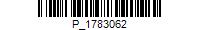 PZ-PK-I.7222.65.2019.EZWarszawa, dnia 13 września 2019 r.Rodzaj substancjikg/hAmoniak0,403300Siarkowodór0,008100Pył ogółem0,082112Pył zawieszony PM100,058737Pył zawieszony PM2,50,028000Dwutlenek azotu0,041360Tlenek węgla0,016960Dwutlenek siarki0,000320Rodzaj substancjikg/hAmoniak0,044811Siarkowodór0,000900Pył ogółem0,009124Pył zawieszony PM100,006526Pył zawieszony PM2,50,003111Dwutlenek azotu0,004596Tlenek węgla0,001884Dwutlenek siarki0,000036Rodzaj substancjikg/hAmoniak0,035894Siarkowodór0,000721Pył ogółem0,035894Pył zawieszony PM100,000721Pył zawieszony PM2,50,007308Rodzaj substancjikg/hAmoniak14,635Siarkowodór0,2937Pył ogółem2,8935Pył zawieszony PM102,0378Pył zawieszony PM2,51,0043Dwutlenek azotu0,41260Tlenek węgla0,16928Dwutlenek siarki0,00307Rodzaj substancjikgNH3/stanowisko dla zwierzęcia/rokAmoniak0,0554Lp.Rodzaj odpadu [podstawowy skład i właściwości]Kod
odpaduIlość odpadu [Mg/rok]Miejsce i sposób magazynowania
oraz sposób dalszego zagospodarowania odpadu1.Osady z mycia i czyszczenia[Drobny pył o wysokim udziale substancji organicznej pochodzenia naturalnego, składający się z cząstek paszy pełnoporcjowej dla kur (związki mineralne i organiczne w postaci stałej)
i zwierzęcego (naskórek, pierze kur).Właściwości: odpad biodegradowalny.]02 01 010,150Odpad magazynowany
w szczelnych, oznakowanych workach (wykonanych
z tworzywa odpornego
na działanie przechowywanych substancji), umieszczonych na szczelnym podłożu
w wydzielonym miejscu,
w pomieszczeniu budynku gospodarczego, zlokalizowanego przy kurniku nr 1.Odpad przekazywany uprawnionym podmiotom
w celu odzysku lub unieszkodliwienia.2.Opakowania z tworzyw sztucznych[Opakowania, m.in. po stosowanych środkach czystości i preparatach zmniejszających emisje amoniaku z chowu. Skład: polietylen, polipropylen, polistyren wraz z domieszkami (barwniki, stabilizatory, wypełniacze, zmiękczacze).Odpady w postaci stałej, odporne na działanie substancji chemicznych, gazów i wody.]15 01 020,100Odpad magazynowany selektywnie w szczelnych workach (wykonanych
z tworzywa odpornego
na działanie przechowywanych substancji), umieszczonych
w szczelnym, oznakowanym, zamykanym pojemniku ustawionym na utwardzonym, szczelnym podłożu pod stalową wiatą (zadaszoną osłoną nr 9) o powierzchni ok. 4,8 m2.Odpad przekazywany uprawnionym podmiotom
w celu odzysku lub unieszkodliwienia.3.Opakowania zawierające pozostałości substancji niebezpiecznych lub nimi zanieczyszczone[Opakowania z tworzyw sztucznych
po stosowanych środkach myjąco-dezynfekcyjnych.Skład: polimery syntetyczne: polietylen (PE), polipropylen (PP), polistyren (PS) wraz
z domieszkami oraz pozostałości substancji znajdujących się w opakowaniach, tj.: kwas solny, stabilizowany nadtlenek wodoru, kwas octowy, kwas nadoctowy, podchloryn sodu, wodorotlenek sodu, chlorek benzalkonium, izopropanol, aldehyd glutarowy, triflumuron, butan-1-ol, metylen, eter aryloetylofenylopoliglikolowy, cyflutryna, alkiloarylo sulfonian, wodorotlenek wapnia, kwas siarkowy, kwas fosforowy, chlorek didecylodimetyloamoniowy.Odpady w postaci stałej, ekotoksyczne (H14), toksyczne (H6), drażniące (H4), szkodliwe (H5).]15 01 10*0,020Odpad magazynowany selektywnie w szczelnych workach (wykonanych
z tworzywa odpornego
na działanie przechowywanych substancji), umieszczonych
w szczelnym, oznakowanym, zamykanym pojemniku ustawionym na utwardzonym, szczelnym podłożu pod stalową wiatą (zadaszoną osłoną nr 9) o powierzchni ok. 4,8 m2.Odpad magazynowany
w sposób zapobiegający przedostawaniu się zanieczyszczeń do gleby i wód podziemnych.Odpad przekazywany uprawnionym podmiotom
w celu odzysku lub unieszkodliwienia.4.Sorbenty, materiały filtracyjne (w tym filtry olejowe nieujęte w innych grupach), tkaniny do wycierania (np. szmaty, ścierki) i ubrania ochronne zanieczyszczone substancjami niebezpiecznymi (np. PCB)[Zużyte maty dezynfekcyjne zanieczyszczone substancjami niebezpiecznymi.Skład: polimery syntetyczne: polipropylen (PP), poliuretan (PU) oraz pozostałości preparatu dezynfekcyjnego takiego jak: kwas siarkowy, kwas fosforowy, czwartorzędowe związki amoniowe.Odpady w postaci stałej, ekotoksyczne (H14), drażniące (H4), szkodliwe (H5).] 15 02 02*0,020Odpad magazynowany selektywnie w szczelnych workach (wykonanych
z tworzywa odpornego
na działanie przechowywanych substancji), umieszczonych
w szczelnym, oznakowanym, zamykanym pojemniku ustawionym na utwardzonym, szczelnym podłożu pod stalową wiatą (zadaszoną osłoną nr 9) o powierzchni ok. 4,8 m2.Odpad magazynowany
w sposób zapobiegający przedostawaniu się zanieczyszczeń do gleby i wód podziemnych.Odpad przekazywany uprawnionym podmiotom
w celu odzysku lub unieszkodliwienia.5.Sorbenty, materiały filtracyjne, tkaniny do wycierania (np. szmaty, ścierki) i ubrania ochronne inne niż wymienione w 15 02 02[Zużyte ubrania ochronne, zanieczyszczone substancjami innymi niż niebezpieczne.Skład: flizelina (polimery syntetyczne: polipropylen, polieterosulfon).Właściwości: odpady w postaci stałej, palne.]15 02 030,025Odpad magazynowany selektywnie w szczelnych workach (wykonanych
z tworzywa odpornego
na działanie przechowywanych substancji), umieszczonych
w szczelnym, oznakowanym, zamykanym pojemniku ustawionym na utwardzonym, szczelnym podłożu pod stalową wiatą (zadaszoną osłoną nr 9) o powierzchni ok. 4,8 m2.Odpad przekazywany uprawnionym podmiotom 
w celu odzysku lub unieszkodliwienia.6.Zużyte urządzenia
zawierające niebezpieczne elementy inne niż wymienione w 16 02 09 do 16 02 12[Zużyte lampy oświetleniowe pomieszczeń produkcyjnych.Skład: szkło pokryte luminoforem
(np. halofosforanem wapnia), tworzywo sztuczne, aluminium, gaz szlachetny (argon, halon), pary rtęci.Odpady łatwo ulegające uszkodzeniu, w przypadku stłuczenia toksyczne (H6), ekotoksyczne (H14).]16 02 13*0,050Odpad magazynowany selektywnie w opakowaniach kartonowych (oryginalnych opakowaniach producenta), umieszczanych w szczelnym, oznakowanym, zamykanym pojemniku, ustawionym na utwardzonym, szczelnym podłożu pod stalową wiatą (zadaszoną osłoną nr 9)
o powierzchni ok. 4,8 m2.Odpad magazynowany
w sposób zapobiegający uszkodzeniu (stłuczeniu).
Odpad przekazywany uprawnionym podmiotom
w celu odzysku lub unieszkodliwienia.